OSNOVNA  ŠOLA KRMELJ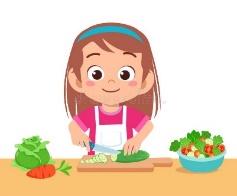 Jedilnik od 18. 5. do  22. 5. 2020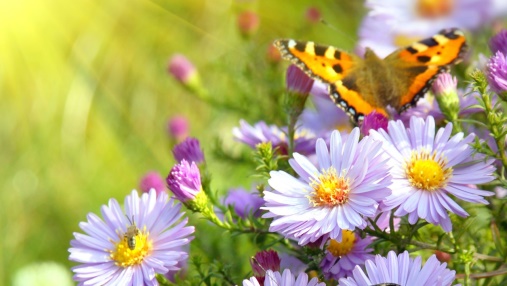 DOBER TEK PRIDRŽUJEMO SI PRAVICO DO SPREMEMBE JEDILNIKA ZARADI DOBAVE SUROVIN DOBAVITELJEV in PRILAGODITVE JEDILNIKA STAROSTI OTROK.DNEVNO JE OTROKOM NA VOLJO VODA IN MALO SLADKAN  ČAJ.S podpisanimi številkami so na jedilniku označeni alergeni! Seznam alergenov se nahaja v okvirčku na dnu jedilnika.VSE VRSTE KRUHA VSEBUJEJO GLUTEN. SNOVI ALI PROIZVODI, KI POVZROČAJO ALERGIJE ALI PREOBČUTLJIVOSTI:1. ŽITA, KI VSEBUJEJO GLUTEN; 2. RAKI IN PROIZVODI IZ NJIH; 3. JAJCA IN PROZVODI IZ NJIH; 4. RIBE IN PROIZVODI IZ NJIH: 5. ARAŠIDIIN PROIZVODI IZ NJIH; 6. SOJA IN PROIZVODI IZ NJE; 7. MLEKO IN PROIZVODI, KI VSABUJEJO LAKTOZO; 8. OREŠKI; 9. LISTNA ZELENA IN PROIZVODI IZ NJE; 10. GORČIČNO SEME IN PROIZVODI IZ NJEGA; 11. SEZAMOVO SEME IN PROIZVODI IZ NJEGA; ŽVEPLOV DIOKDID IN SULFITI; 13. VOLČJI BOB; MEHKUŽCI IN PROIZVODI IZ NJIH;VRTEC PRI OŠ KRMELJJedilnik od 18. 5. do 22. 5. 2020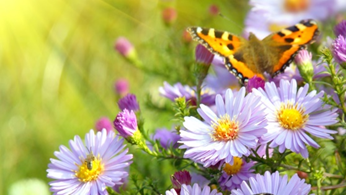 DOBER TEK PRIDRŽUJEMO SI PRAVICO DO SPREMEMBE JEDILNIKA ZARADI DOBAVE SUROVIN DOBAVITELJEV in PRILAGODITVE JEDILNIKA STAROSTI OTROK. DNEVNO JE OTROKOM NA VOLJO VODA IN MALO SLADKAN  ČAJ.S podpisanimi številkami so na jedilniku označeni alergeni! Seznam alergenov se nahaja v okvirčku na dnu jedilnika.VSE VRSTE KRUHA VSEBUJEJO GLUTEN. SNOVI ALI PROIZVODI, KI POVZROČAJO ALERGIJE ALI PREOBČUTLJIVOSTI:1. ŽITA, KI VSEBUJEJO GLUTEN; 2. RAKI IN PROIZVODI IZ NJIH; 3. JAJCA IN PROZVODI IZ NJIH; 4. RIBE IN PROIZVODI IZ NJIH: 5. ARAŠIDIIN PROIZVODI IZ NJIH; 6. SOJA IN PROIZVODI IZ NJE; 7. MLEKO IN PROIZVODI, KI VSABUJEJO LAKTOZO; 8. OREŠKI; 9. LISTNA ZELENA IN PROIZVODI IZ NJE; 10. GORČIČNO SEME IN PROIZVODI IZ NJEGA; 11. SEZAMOVO SEME IN PROIZVODI IZ NJEGA; ŽVEPLOV DIOKDID IN SULFITI; 13. VOLČJI BOB; MEHKUŽCI IN PROIZVODI IZ NJIH;Dopoldanska  malicaKosiloPopoldanska malicaPON Črna žemlja 1,7,11Kuhan pršutSir7Paradižnik češnjevec – Šolska shema EUSokSezonsko sadjeKostna juha z zvezdicami1, Rižota s piščancem in zelenjavoSolataČaj Rogljiček 1,7,11Nesladkan čajSadjeTOR Mlečna pletena štručka 1,7,11Mleko 7Nektarine/breskveZelenjavna juha Mesna musaka 7  SolataVoda/ čajSirovka  1,7,11SadjeOtroški čajSREPica  1,3,6,7Sok Jagode/ Šolska shema EU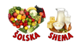 Fižolova juha z zelenjavo in peresniki 1Palačinke 1,3,7100 % sokBREZMESNI DANBio pirino mešano pecivo 1,7,11SadjeSadni čajČETKraljeva štručka fit1,3, 6, 7,11Tekoči jogurt 7SadjePorova juhaPaprikašKuskus SolataČajPolnozrnati grisini 1,7SadjeČaj/vodaPET Kosmiči s čokolado in lešniki 1,8Lokalno mleko 7Šolska shema EUMešano sadjeJuhaŠpageti 1,3Milanska omakaZelena solata s koruzo100% sadni sok in voda   Žemlja s semeni 1,7,11NektarinaNesladkan otroški čajDopoldanska  malicaKosiloPopoldanska malicaPON  Črna žemlja 1,7,11Kuhan pršutSir7ParadižnikSadni čaj z limonoSezonsko sadjeKostna juha z zvezdicami1, Rižota s piščancem in zelenjavoSolataČaj Rogljiček  1,7,11Nesladkan čajSadjeTORMlečna pletena štručka 1,7,11Mleko 7Nektarine/breskveZelenjavna juha Mesna musaka 7  SolataVoda/ čajSirovka  1,7,11SadjeOtroški čaj SREPica  1,3,6,7Bezgov čajSadjeFižolova juha z zelenjavo in peresniki 1Palačinke 1,3,7100 % sok BREZMESNI DANBio pirino mešano pecivo 1,7,11SadjeSadni čajČETKraljeva štručka fit1,3, 6, 7,11Tekoči jogurt 7SadjePorova juhaPaprikašKuskus SolataČaj Polnozrnati grisini 1,7SadjeČaj/vodaPETKosmiči s čokolado in lešniki 1,8Lokalno mleko 7Mešano sadjeJuhaŠpageti 1,3Milanska omakaZelena solata s koruzo100% sadni sok in voda  Žemlja s semeni 1,7,11NektarinaNesladkan otroški čaj